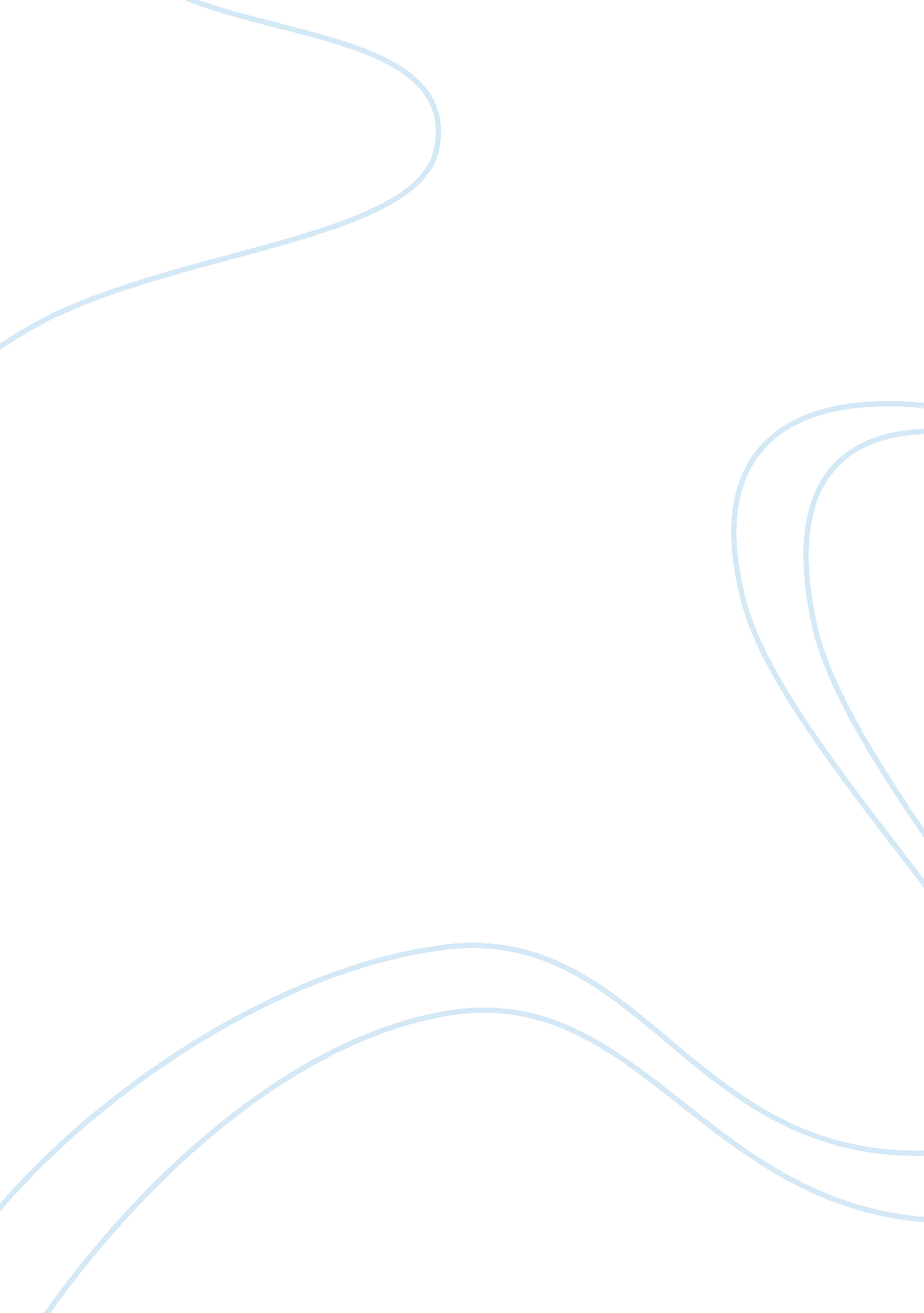 Management info systems project wk3Business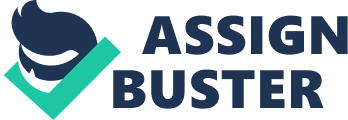 E-Commerce And Supply Chain Management Dawn Chamberlain Corinthian’s College 18th November E-Commerce and Supply Chain Management E-commerce is the process of buying and selling goods over the internet according to Bidgoli (2014, pp. 152). It is surprising how people are able to transact over the internet around the globe. E-commerce is thus a very interesting to understand so as to be able to comprehend the working of the internet market. On the other hand, supply chain management is the process by which finished products are delivered to the customers. Therefore, my main research question is to explore how e-commerce impacts the supply chain management in an organization. 
The most important advance in e-commerce with regards to SCM is the increasing use of electronic marketplaces that enhance many suppliers and thousands of customers. However, the significance of the marketplace is to have numerous suppliers competing over prices. Therefore, the integration of e-commerce, value chain analysis and supply chain management automate the purchasing and selling of goods and services by an organization. Therefore, more research questions come in mind 1) what are the impacts of e-commerce in an organization, 2) what are the beneficial opportunities for application of e-commerce in a business etc. These questions fascinate me and that is why I am so interested in researching on the same. 
Annotation 
Bidgoli. (2014). MIS. Cengage Learning. 
Bidgoli on chapter 8 thoroughly explores e-commerce and differentiates it with ancient models. This chapter will give me an opportunity to understand e-commerce so as to apply it in supply chain management. 
Geunes, J. (2005). Applications of supply chain management and e-commerce research. New 
York: Springer. 
Geunes researches on the application of supply chain and e-commerce in an organization. The book provides answers to my research questions because it expounds on the benefits of integrating e-commerce and supply chain management and the benefits that result from this integration. 
Rekha, Y. Impact of E-Commerce on Supply Chain Management. SSRN Journal. 
doi: 10. 2139/ssrn. 2362136 
Rekha further has explored the impacts of e-commerce on supply chain management. He has highlighted and provided insightful thoughts that will greatly assist me in my final project. Therefore, i belive that this journal will help me achieve my objectives. 
References 
Bidgoli. (2014). MIS. Cengage Learning. 
Geunes, J. (2005). Applications of supply chain management and e-commerce research. New York: Springer. 
Rekha, Y. Impact of E-Commerce on Supply Chain Management. SSRN Journal. doi: 10. 2139/ssrn. 2362136 